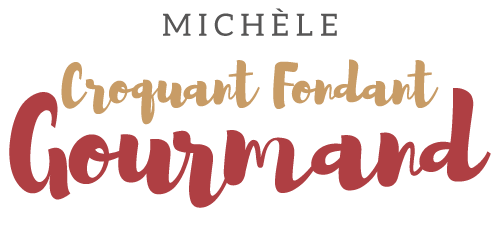 Triangles aux poires-amandes et chocolat Pour 4 Croquants-Gourmands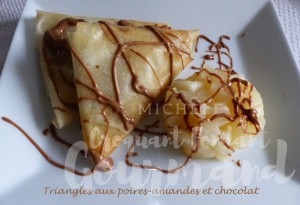 La crème d'amande :
- 70 g d'amandes en poudre
- 70 g de sucre en poudre
- 90 g de beurre pommade
- 1 jaune d'œuf
Les triangles :
 - 4 feuilles de brick
- 1 boîte de poires au sirop (1)
- 150 g (120 g + 30 g) de chocolat lait-caramel (2)
- 10 g de beurre fondu1 plaque tapissée de papier cuisson
Préchauffage du four à 180°C 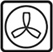 La crème d'amande :
Déposer tous les ingrédients dans un bol.
Travailler au fouet jusqu'à obtenir une crème lisse.
Partager en 8 parties égales (environ 26 g).Les Triangles aux poires-amandes et chocolat :
Égoutter soigneusement les poires et les couper en petits dés.
Si le chocolat n'est pas en pistoles, le couper en petits dés.
Couper les feuilles de bricks en deux.
Déposer sur un bord une portion de crème d'amande.
Couvrir de chocolat (environ 15 g).
Déposer enfin quelques dés de poire (environ 20 g).
Plier en triangle en suivant les photos.
Déposer les triangles sur la plaque et les badigeonner de beurre fondu à l'aide d'un pinceau.
Enfourner pour 12 minutes environ, jusqu'à ce que les triangles soient bien dorés.
Faire fondre les 30 g de chocolat restants.
Servir les Triangles aux poires-amandes et chocolat chauds
avec le reste de dés de poires le tout décoré d'un filet de chocolat.